SHANGHAI HANGZHOU (6D3N)“PVG08 SHANGHAI คนเล็ก วิ่งสู้ฟัด”สายการบิน CHINA SOUTHERN AIRLINES (CZ)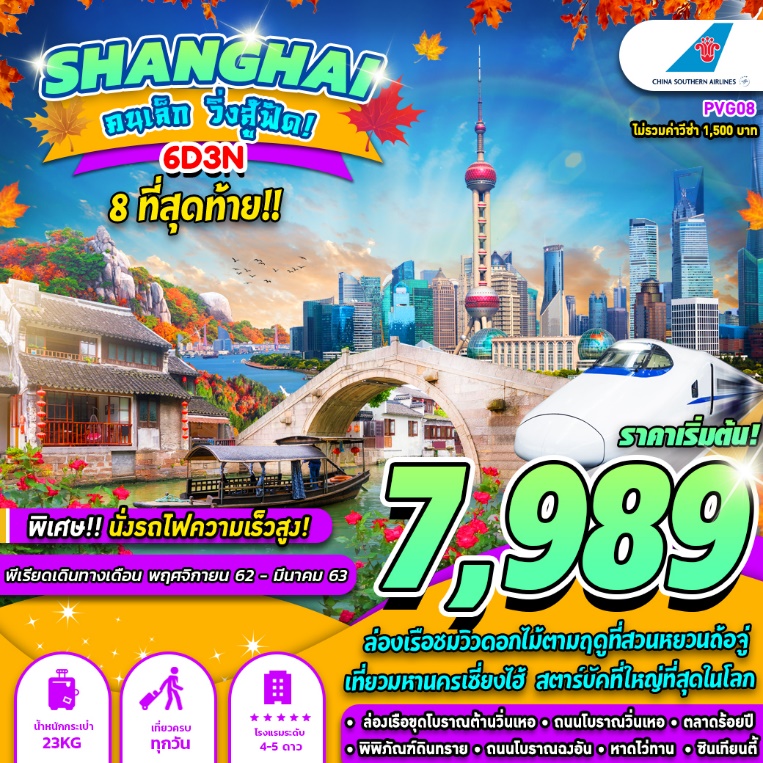 บินด้วยสายการบิน ไชน่าเซาท์เทิร์นแอร์ไลน์ (CZ) : ขึ้นเครื่องที่สนามบินสุวรรณภูมิ (BKK)**โหลดกระเป๋าสัมภาระโดยน้ำหนักไม่เกิน 23 ก.ก. (1 ชิ้น) และ ถือขึ้นเครื่องบินได้น้ำหนักไม่เกิน 7 ก.ก. **23.00 น.	คณะพร้อมกัน ณ ท่าอากาศยานนานาชาติ สุวรรณภูมิ กรุงเทพฯ อาคารผู้โดยสารขาออก ระหว่างประเทศ ชั้น 4 ประตู 9-10  สายการบิน CHINA SOUTHERN AIRLINES โดยมีเจ้าหน้าที่ของบริษัทฯ คอยให้การต้อนรับ อำนวยความสะดวกตลอดขั้นตอนการเช็คอิน และ หัวหน้าทัวร์ให้คำแนะนำเพื่อเตรียมความพร้อมก่อนออกเดินทาง ข้อควรทราบ : ประเทศจีนไม่อนุญาตให้นำอาหารสด จำพวก เนื้อสัตว์ พืช ผัก ผลไม้ เข้าประเทศ หากฝ่าฝืน จะมีโทษปรับและจับ ทั้งนี้ขึ้นอยู่กับดุลพินิจของเจ้าหน้าที่ศุลกากร ด่านตรวจคนเข้าเมือง 02.00น.	ออกเดินทางสู่ ท่าอากาศยานนานาชาติผู่ตง เมืองเซี่ยงไฮ้ ประเทศจีน โดยสายการบิน CHINA SOUTHERN AIRLINES เที่ยวบินที่ CZ8464 ** มีบริการอาหารและเครื่องดื่มบนเครื่องบิน เวลาบินโดยประมาณ 4.30 ชั่วโมง **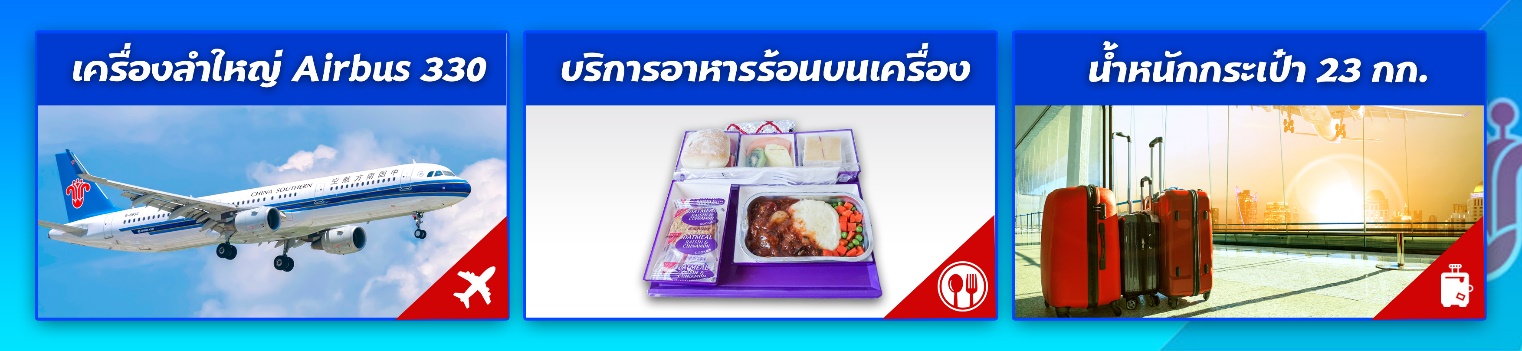 07.20น.	เดินทางถึง ท่าอากาศยานนานาชาติผู่ตง เมืองเซี่ยงไฮ้ ประเทศจีน (ตามเวลาท้องถิ่นเร็วกว่าเมืองไทยประมาณ 1 ชั่วโมง) หลังผ่านขั้นตอนการตรวจหนังสือเดินทาง และตรวจรับสัมภาระเรียบร้อย เช้า	นำท่านเดินทางสู่เมืองหางโจว (ใช้เวลาเดินทางประมาณ 3 ชั่วโมง) เมืองหลวงของมณฑลเจ้อเจียง 1 ใน 6 นครโบราณของจีน ศูนย์กลางเศรษฐกิจวัฒนธรรม แหล่งเภสัชอุตสาหกรรมและสถาบันศิลปะที่มีชื่อเสียงแห่งหนึ่งของประเทศจีน ซึ่งมีความมั่งคั่งมากที่สุดแห่งหนึ่ง เป็นแหล่งเภสัชอุตสาหกรรมและสถาบันศิลปะที่มีชื่อเสียงแห่งหนึ่งของประเทศจีน ซึ่งในอดีตมีคำเปรียบเปรยถึงความสวยงามของเมืองหังโจวและซูโจวว่า “บนฟ้ามีสวรรค์ บนดินมี ซู(โจว) หาง(โจว)” เพลิดเพลินกับทิวทัศน์อันงดงามสองฟากถนน เมืองหางโจว เคยได้รับการจัดอันดับว่าเป็นเมืองที่น่าอยู่ลำดับต้นๆ ของเมืองจีน ในปัจจุบันนอกจากขึ้นชื่อเรื่องชาหลงจิ่งแล้ว เมืองหางโจว ยังเป็นที่ตั้งสำนักงานใหญ่ของ อาลีบาบา เจ้าพ่อธุรกิจ อีคอมเมอร์ซ ยักษ์ใหญ่ของโลก อีกด้วยนำท่านเดินทางสู่ คลองขุดโบราณต้ายุ่นเหอ ของจีน ซึ่งมีประวัติความเป็นมากว่า2,500 ปี โดนคลองแห่งนี้มีความยาวทั้งหมดประมาณ1,794 กิโลเมตรและคลองขุดนี้ใช้แรงงานของคน ที่โบราณที่สุดและเป็นคลองที่ยาวที่สุดซึ่งไหลผ่านปักกิ่ง, เทียนสิน, เหอเป่ย, ซานตง, เจียงซูและเจ้อเจียง นำท่านล่องเรือคลองขุดโบราณต้ายวิ่นเหอ ช่วงที่อยู่เมืองหางโจวจะมีความยาว 39 กิโลเมตร ให้ท่านได้ชมวิวทิวทัศน์สองข้างทางที่ยังคงถูกรักษาแบบโบราณไว้ (รวมค่าล่องเรือแล้ว)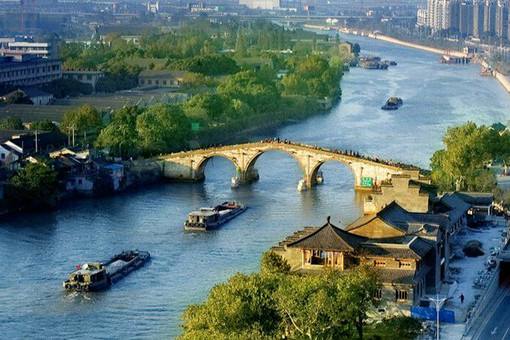 กลางวัน        รับประทานอาหารกลางวัน ณ ภัตตาคาร จากนั้นเดินสู่ หมู่บ้านเหมยเจียอู ชมสวนชาหลงจิ่ง ไร่ชาที่มีชื่อเสียงที่สุดของเมืองหางโจว ไร่ชาเขียว หลงจิ่งฉา ซึ่งแปลว่าชาบ่อมังกร ของทะเลสาบซีหู เป็นใบชาที่มีชื่อเสียงที่สุดชนิดหนึ่งของประเทศจีน กล่าวกันว่า ดื่มชาหลงจิ่ง เพียง 1 จิบ ปากจะหอมตลอดวัน ท่านสามารถเลือกซื้อใบชาอย่างดีไว้เป็นของฝากให้กับคนทางบ้าน ต่อมาพาท่านแวะเดินถนนโบราณวินเหอที่มีร้านค้ามากมาย สัมผัสบรรยากาศและการใช้ชีวิตของคนที่นั่นค่ำ		บริการอาหารค่ำ ณ ภัตตาคาร เมนูหมูตงพอและไก่ขอทานจากนั้นนำท่านเดินทางสู่ สถานีรถไฟความเร็วสูงเมืองหางโจว สัมผัสรถไฟความเร็วสูง (บัตรโดยสารชั้นปกติ) จากสถานี HANGZHOU สู่สถานี YUHANG เป็นเส้นทางรถไฟความเร็วสูงที่มีความยาวทั้งหมด 1,318 กิโลเมตร และวิ่งผ่านปักกิ่ง เทียนสิน เหอเป่ย ซานตง อันฮุย เจียงซู และเซี่ยงไฮ้ทั้งหมด 7 เมืองใหญ่ ซึ่งวิ่งด้วยความเร็วสูงถึง 300 กิโลเมตร/ชั่วโมง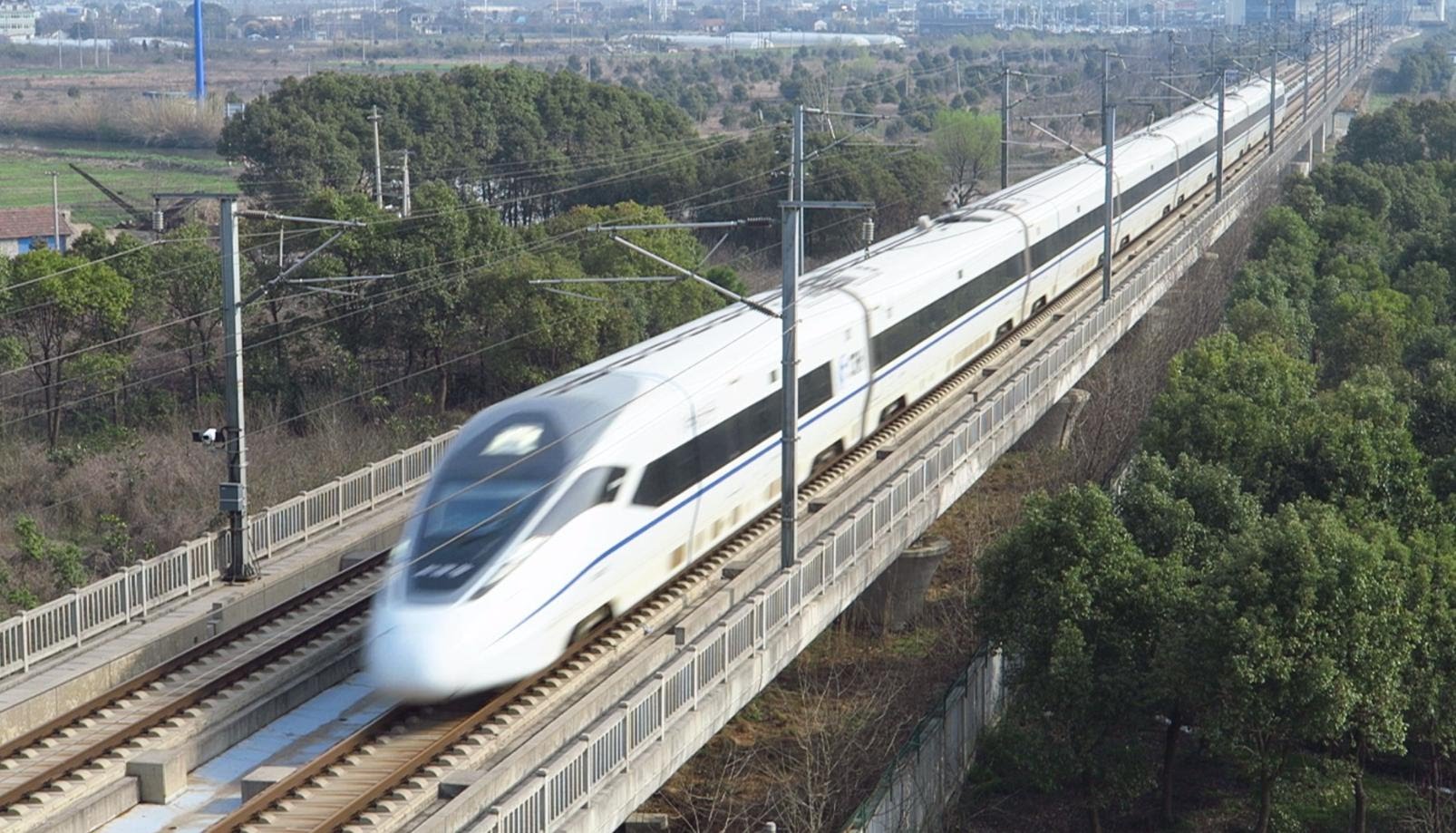 พักที่ 		HANGZHOU STAY IN BAILLISHA HOTEL โรงแรมระดับ 4 ดาวหรือเทียบเท่า เช้า	บริการอาหารเช้า ณ ห้องอาหารของโรงแรม              หลังจากนั้นนำท่านเดินทางสู่ ร้านสินค้ายางพารา ให้ท่านได้ชมผลิตภัณฑ์ที่ทำมาจากยางพารา อาทิเช่น หมอน ที่นอนเป็นต้น นำท่านเดินทางสู่ เมืองอู๋ซี ซึ่งได้รับการขนานนามว่า " เซี่ยงไฮ้น้อย " เนื่องจากเป็นเมืองอุตสาหกรรมที่มีทะเลสาบไท่หูล้อมรอบ ทะเลสาบไท่หู เป็น 1 ใน 5 แห่งทะเลสาบน้ำจืดที่มีขนาดใหญ่ของจีน เป็นเมืองเก่าแก่ที่มีประวัติศาสตร์ยาวนานร่วมสามพันกว่าปีในยุคราชวงศ์โจวและฉิน ที่นี่มีแร่ดีบุกบนเขาซีซานมากมาย ต่อมายุคแรกของราชวงศ์ฮั่นได้ถูกขุดไปจนหมดเกลี้ยง จึงได้ชื่อเมืองว่าอู๋ซี ซึ่งแปลว่าไม่มีดีบุก จากนั้นนำชม ฟาร์มไข่มุกน้ำจืด ซึ่งเป็นที่แหล่งผลิตที่มีชื่อเสียงของเมืองอู๋ซี เลี้ยงที่ทะเลสาบไท่หู ให้ท่านได้เลือกซื้อผลิตภัณฑ์ที่ทำจากไข่มุก ไม่ว่าจะเป็นครีมไข่มุก ผมไข่มุก และเครื่องประดับ ต่างๆนำท่านชมสวนหยวนถ้อจู่และล่องเรือชมวิวดอกไม้ตามฤดู ชมความสวยงามของดอกไม้และสัมผัสบรรยากาศธรรมชาติ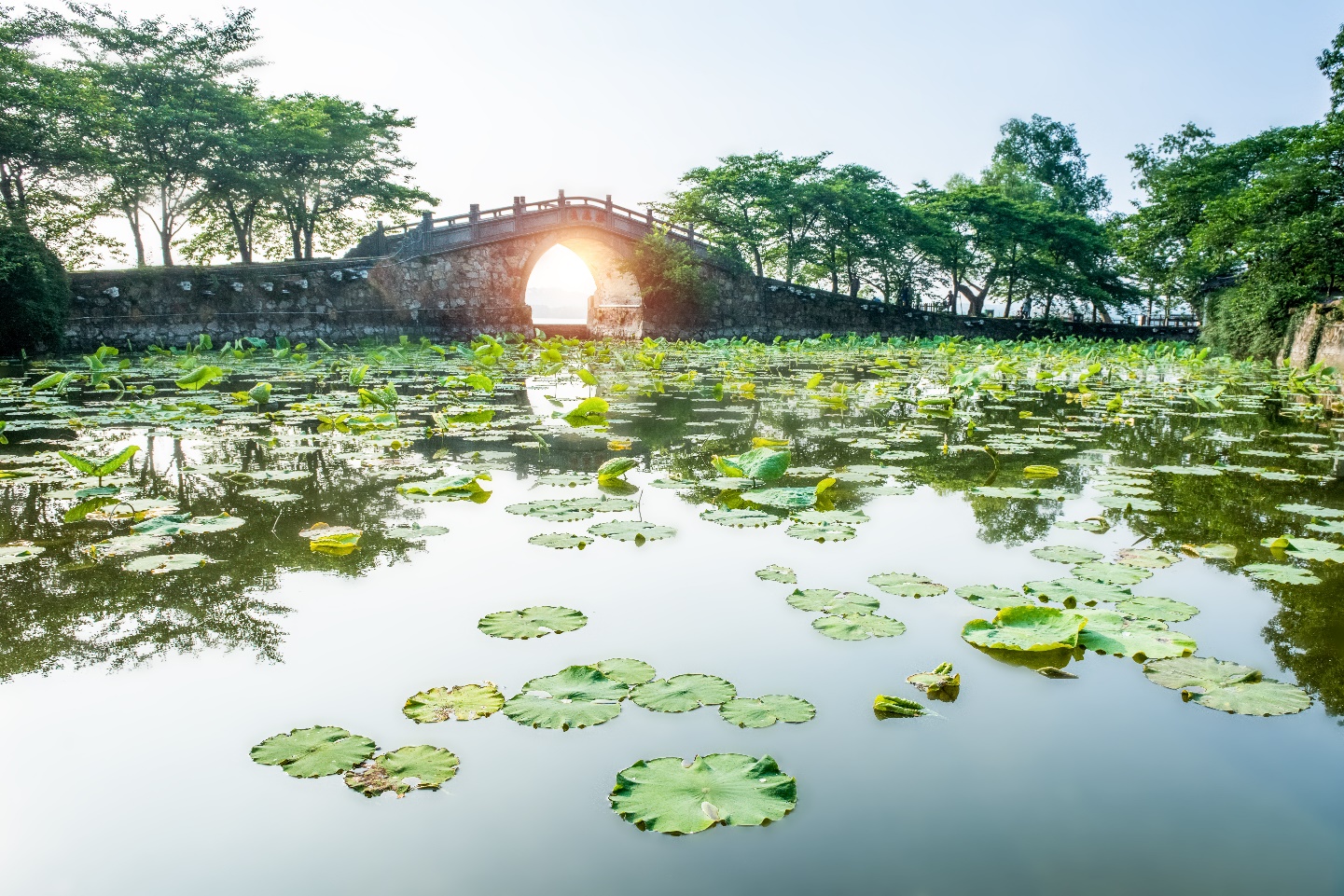 กลางวัน	รับประทานอาหารกลางวัน ณ ภัตตาคาร เมนูซี่โครงหมูอู๋ซีหลังทานอาหารนำท่านเลือกซื้อไข่มุกและผลิตภัณฑ์ที่ทำจากไข่มุกในราคาถูกแสนถูก นำท่านชมพิพิภัณฑ์ดินทราย  การปั้นกาน้ำชา วัฒนธรรมชาเป็นส่วนสำคัญของวัฒนธรรมจีนที่ลึกซึ้งและลึกซึ้ง มันผ่านพ้นขีด จำกัด ของเวลาและภูมิภาคแล้ว ในฐานะที่เป็นหม้อชาในอุดมคติกาน้ำชาก็ถูกแพร่กระจายไปทุกที่และถือเป็นสมบัติของผู้ที่รักชา ไม่มีมีพิพิธภัณฑ์กาน้ำชาในปักกิ่ง ไม่เพียงแต่จะมีกาน้ำชาที่มีค่ามากมาย แต่ยังให้ผู้เยี่ยมชมได้สัมผัสกับบรรยากาศของชาจากนั้นเดินชมถนนโบราณฉงอัน ที่เต็มไปด้วยแสงสีเสียง ผู้คนที่มากมาย รวมถึงของกินหลากหลายที่แตกต่างจากบ้านเราค่ำ		บริการอาหารค่ำ ณ ภัตตาคาร พักที่ 	             WUXI STAY IN VEEGLE SINCERE HOTEL โรงแรมระดับ 4 ดาวหรือเทียบเท่า เช้า            บริการอาหารเช้า ณ ห้องอาหารของโรงแรม        	นำท่านเดินทางสู่ ร้านนวดเท้า ชมการสาธิต การนวดเท้า ซึ่งเป็นอีกวิธีหนึ่งในการผ่อนคลายความเครียด ปรับสมดุลให้การไหลเวียนของโลหิตด้วยวิธีธรรมชาติ พร้อมชมครีมเป่าซู่ถัง หรือที่รู้จักกันดีในชื่อ บัวหิมะ สรรพคุณเป็นเลิศในด้านรักษาแผลไฟไหม ผุพอง และแมลงกัดต่อย เป็นยาสามัญประจำบ้านนำท่านเดินทางสู่ ย่านเฉินหวังเมี่ยว ตลาดร้อยปี ซึ่งเป็นตลาดเก่าของผู่ตง เมืองเซี่ยงไฮ้ ถ่ายภาพกับบ้านเก่ากว่าร้อยปีที่ยังคงความงดงาม และช้อปปิ้งสินค้าพื้นเมือง เสื้อผ้า หรือจะลองชิมเสี่ยวหลงเปา 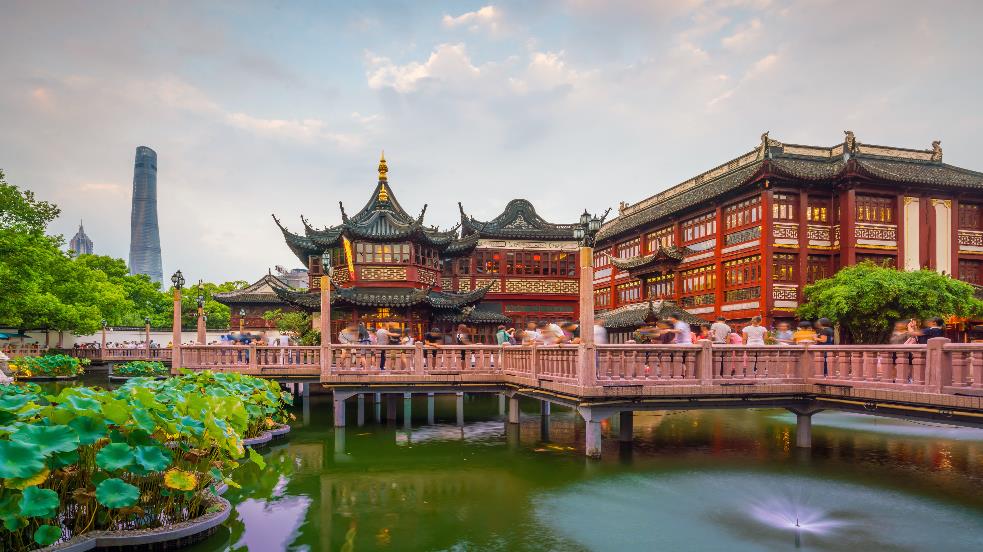 กลางวัน	อิสระอาหารกลางวัน ตามอัธยาศัยเพื่อสะดวกแก่การช้อปปิ้งจากนั้นนำท่านเดินทางสู่ หาดไว่ทาน ตั้งอยู่บนฝั่งตะวันตกของแม่น้ำหวงผู่มีความยาวจากเหนือจรดใต้ถึง4กิโลเมตรเป็นเขตสถาปัตยกรรมที่ได้ชื่อว่า “พิพิธภัณฑ์นานาชาติ” ถือเป็นสัญลักษณ์ที่โดดเด่นของนครเซี่ยงไฮ้ อีกทั้งถือเป็นศูนย์กลางทางด้านการเงินการธนาคารที่สำคัญ แห่งหนึ่งของเซี่ยงไฮ้ ตลอดแนวยาวของไว่ทันเป็นแหล่งรวมศิลปะสถาปัตยกรรมที่หลากหลาย เช่น สถาปัตยกรรมแบบโรมัน โกธิค บารอค รวมทั้งการผสมผสานระหว่างสถาปัตยกรรมตะวันออก-ตะวันตก เป็นที่ตั้งของหน่วยงานภาครัฐ เช่น กรมศุลกากร โรงแรม และสำนักงานใหญ่และนำท่านแวะร้านผ้าไหม ที่ขึ้นชื่อของประเทศจีน ให้ท่านได้เลือกซื้อสินค้าที่ทำจากผ้าไหม เช่น ผ้าห่ม เสื้อผ้า ร้องเท้า เป็นต้น จากนั้นนำท่านเดินทางสู่ ถนนนานกิง ศูนย์กลางการช้อปปิ้งที่คึกคักมากที่สุดของนครเซี่ยงไฮ้ที่ไม่มีวันหลับใหล ทั้งยังเป็นที่ตั้งห้างสรรพสินค้าและถือเป็นย่านสวรรค์ของบรรดาสาวกแบรนด์เนมทั้งหลาย นอกจากนี้ที่หาดไว่ทานยังสามารถมองเห็น "หอไข่มุก" ซึ่งเป็นสัญลักษณ์ของเมืองเซี่ยงไฮ้ได้อย่างชัดเจนอีกด้วย ใครมาเยือนเซี่ยงไฮ้ จึงต้องไปแวะชมความงามแบบคลาสสิกของ “เดอะบันด์” จึงเรียกได้ว่ามาถึงเซี่ยงไฮ้จริงๆ  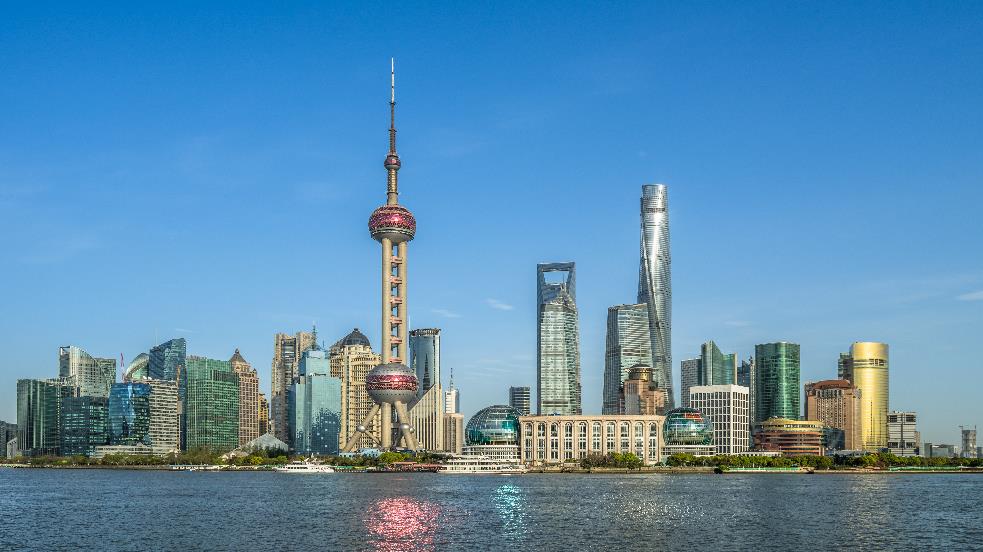 นำท่านสู่ร้าน STARBUCKS RESERVE ROASTERY สาขาใหม่ที่นครเซี่ยงไฮ้ มาพร้อมกับความยิ่งใหญ่อลังการ ครองตำแหน่งสตาร์บัคส์ที่ใหญ่และสวยที่สุดในโลก ซึ่งได้ทำการเปิดตัวไปเมื่อวันที่ 6 ธันวาคม 2560 มีเนื้อที่ใหญ่โตถึง 2,787 ตารางเมตร ด้านบนของร้านตกแต่งด้วยแผ่นไม้รูปหกเหลี่ยมซึ่งเป็นงานแฮนด์เมดจำนวน 10,000 แผ่น และที่ตั้งตระหง่านอยู่กลางร้านคือถังคั่วกาแฟทองเหลืองขนาด 40 ตัน สูงเท่าตึก 2 ชั้น ประดับประดาด้วยแผ่นตราประทับแบบจีนโบราณมากกว่า 1,000 แผ่น ซึ่งบอกเล่าเรื่องราวความเป็นมาของสตาร์บัคส์ กาแฟที่คั่วในถังทองเหลืองนี้จะถูกส่งผ่านไปตามท่อทองเหลืองด้านบน ซึ่งจะทำให้เกิดเสียงราวกับเสียงดนตรี มีเคาน์เตอร์ที่ยาวที่สุด ซึ่งมีความยาวถึง 26.9 เมตร ครองตำแหน่งเคาน์เตอร์ของสตาร์บัคส์ที่มีความยาวที่สุดในโลก มีเครื่องดื่มหลากหลายมากกว่า 100 ชนิด รวมทั้งเครื่องดื่มที่มีเฉพาะสาขานี้เพียงแห่งเดียว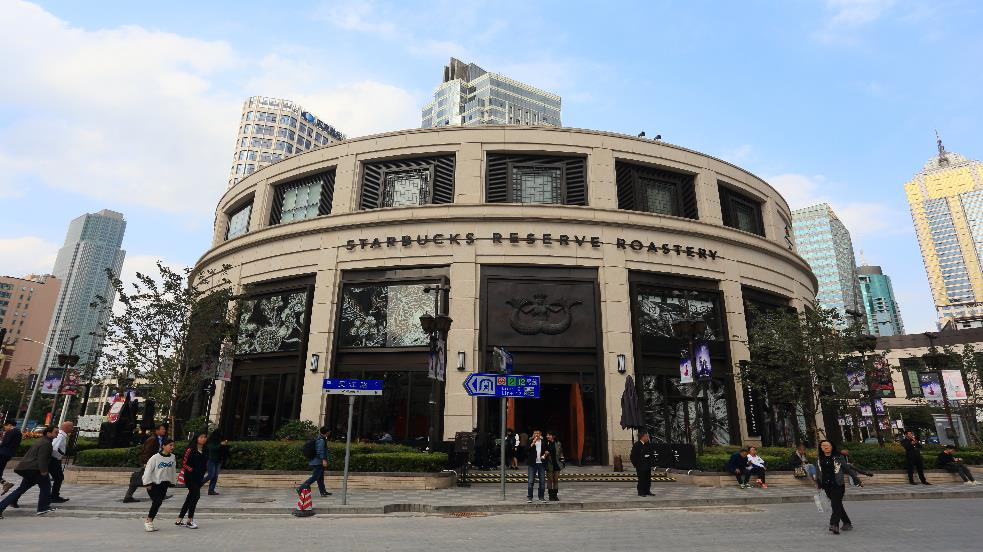 ค่ำ		บริการอาหารค่ำ ณ ภัตตาคาร พักที่	      SHANGHAI STAY IN MINI MAX SHIMAO HOTEL  โรงแรมระดับ 5 ดาวหรือเทียบเท่าเช้า	บริการอาหารเช้า ณ ห้องอาหารของโรงแรม นำท่านชม ร้านหยก ชาวจีนมีความเชื่อว่าหยกเป็นอัญมณีล้ำค่ากว่าทองและเพชร เป็นสิริมงคลแก่ผู้ที่ได้มาครอบครอง ให้ท่านได้เลือกซื้อเป็นเครื่องประดับนำโชคตามอัธยาศัยหลังจากรับประทานอาหาร นำท่านชม ย่านศิลปะถนนเทียนจื่อฝาง เป็นเขตอยู่อาศัยของชาวบ้านในยุค ค.ศ.1920 –1930  ประกอบไปด้วยบ้านทรงยุโรปสลับกับบ้านแบบจีน ถนนแห่งนี้เริ่มมีชื่อเสียง ในปี ค.ศ. 1998 เพราะการจัดแสดงผลงานศิลปะจากศิลปินแบบติดดิน หรือที่ปัจจุบันเรียกว่า “แนวสตรีท” โดยมีร้านค้าขายของที่ระลึกงานแสดงของศิลปินทั้งในและต่างประเทศ ให้ท่านได้เพลิดเพลินกับการช้อปปิ้งและถ่ายรูป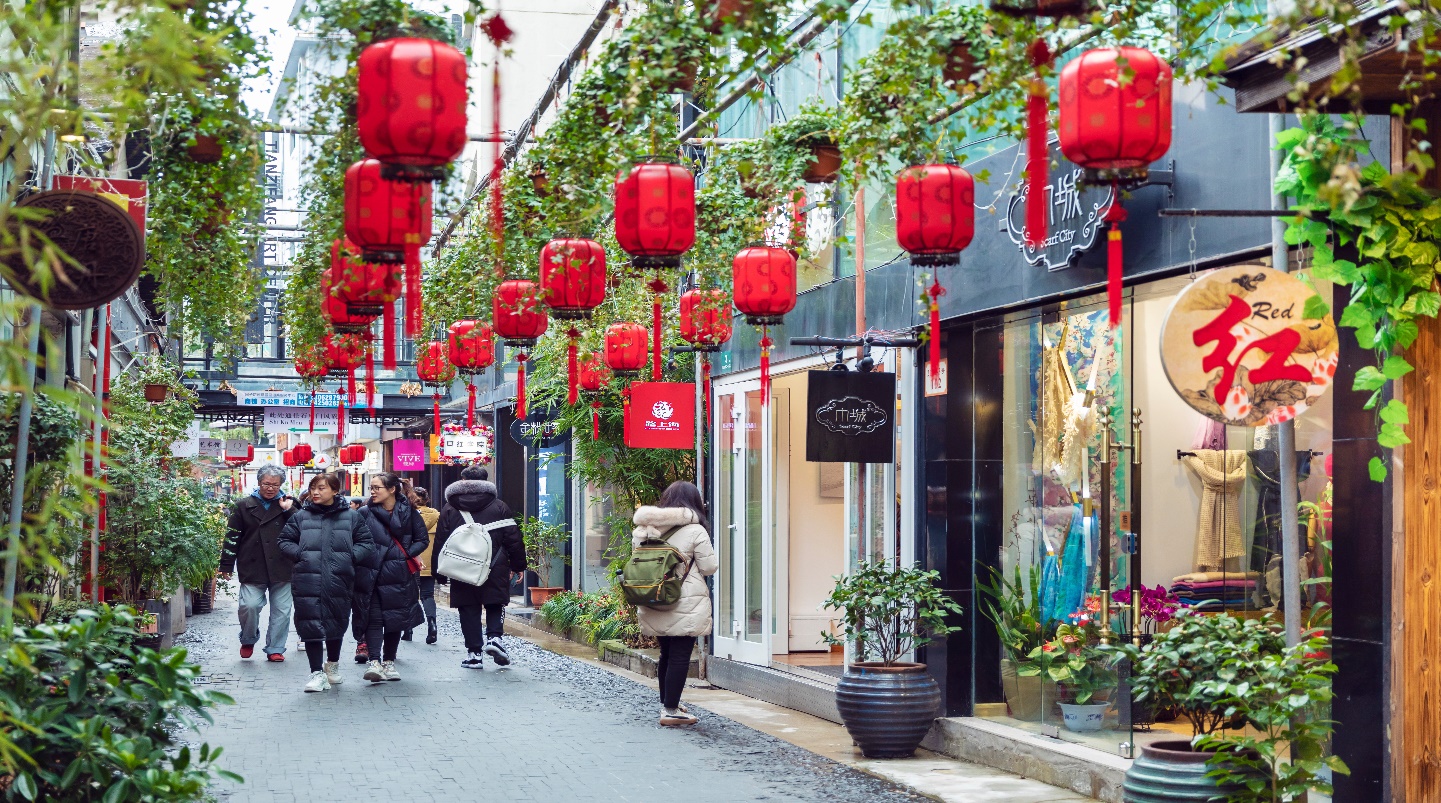 กลางวัน        รับประทานอาหารกลางวัน ณ ภัตตาคารนำท่านเดินทางสู่ ย่านซินเทียนตี้ เป็นแหล่งช้อปปิ้งคนเดิน ร้านอาหารและแหล่งความบันเทิงที่ครบครัน ซินเทียนตี้ถือเป็นปลายทางที่น่าสนใจสำหรับผู้ที่ต้องการสัมผัสประวัติศาสตร์และวัฒนธรรมของเมืองเก่าในบรรยากาศที่ทันสมัย เป็นอีกจุดที่มีความคลาสสิกของมหานครเซี่ยงไฮ้ ท่ามกลางความวุ่นวายของเมืองใหญ่แห่งนี้ ย่านซิน เทียนตี้ จะทำให้คุณหลุดออกมาจากความยุ่งเหยิงเหล่านั้น ด้วยตึกและอาคารเก่าแก่ ห้างร้านค้าต่าง ๆ ตกแต่งให้มีบรรยากาศที่อบอุ่นคล้ายกับในยุโรป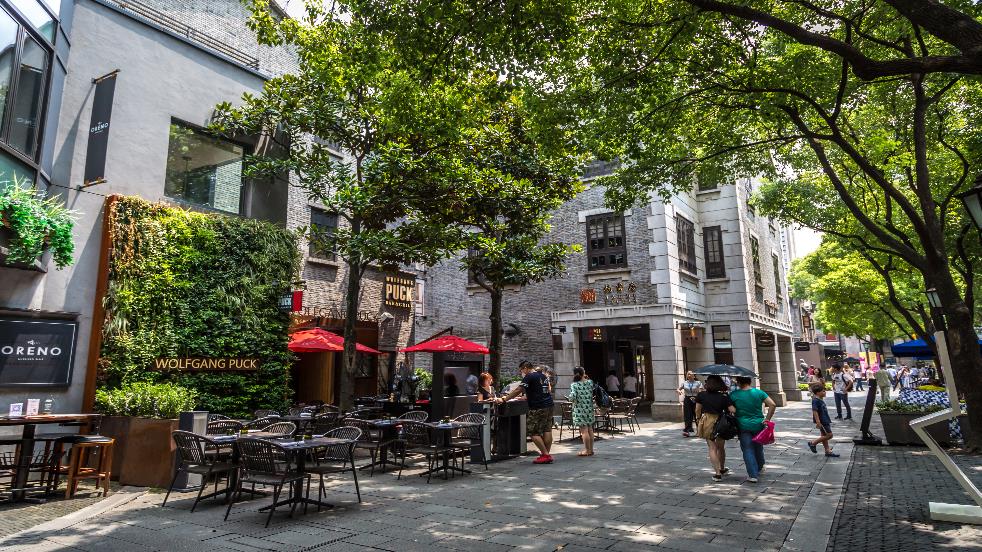 ค่ำ	 บริการอาหารค่ำ ณ ภัตตาคาร เมนูเสี่ยวหลงเปาเหมาะสมแก่เวลานำท่านเดินทางสู่ ท่าอากาศยานนานาชาติผู่ตง เมืองเซี่ยงไฮ้ ประเทศจีน เพื่อเดินทางกลับสู่ กรุงเทพฯ ประเทศไทย21.15น.	ออกเดินทางกลับสู่ กรุงเทพฯ ประเทศไทย โดยสายการบิน CHINA SOUTHERN AIRLINES เที่ยวบินที่ CZ 8463 ** ใช้เวลาบินโดยประมาณ 4.30 ชั่วโมง **00.50น.       เดินทางถึง สนามบินสุวรรณภูมิ กรุงเทพฯ โดยสวัสดิภาพ พร้อมความประทับใจ*************************************************** หากลูกค้าท่านจำเป็นต้องออกตั๋วภายใน (เครื่องบิน,รถไฟ,รถทัวร์) กรุณาสอบถามเจ้าหน้าที่ของบริษัททุกครั้งก่อนทำการออกตั๋ว เนื่องจากสายการบินอาจจะมีการปรับเปลี่ยนไฟล์ท หรือเวลาบิน โดยไม่ต้องแจ้งให้ทราบล่วงหน้า ท่านใดมีไฟล์ทบินภายในต่อ โปรดแจ้งให้บริษัทฯทราบในวันจองทัวร์เพราะประโยชน์ของตัวท่านเอง **** อัตรานี้ยังไม่รวมค่าทิปพนักงานขับรถ หัวหน้าทัวร์ และ มัคคุเทศก์ท้องถิ่น ตามธรรมเนียม 1,500 บาท ต่อ ทริป ต่อ ลูกค้า ผู้เดินทาง 1 ท่าน รวมไปถึงเด็ก ยกเว้นเด็กอายุไม่ถึง 2 ปี ณ วันเดินทางกลับ (Infant) ทั้งนี้ท่านสามารถให้มากกว่านี้ได้ตามความเหมาะสมและความพึงพอใจของท่าน โดยส่วนนี้ ทางบริษัทขอสงวนสิทธิ์ในการเรียกเก็บก่อนเดินทางทุกท่าน ที่สนามบิน ในวันเช็คอิน **** เด็กอายุต่ำกว่า 20 ปีนับจากวันเดินทาง ขออนุญาตเก็บค่าทัวร์เพิ่ม 3,000 บาทต่อท่าน **** ราคาเด็กอายุไม่ถึง 2 ปี ณ วันเดินทางกลับ (Infant) ท่านละ 5,900 บาท ** (ไม่มีที่นั่งบนเครื่องบิน และไม่รวมค่าวีซ่า)โรงแรมที่พักอาจมีการสลับปรับเปลี่ยนขึ้นอยู่กับความเหมาะสมเป็นหลักโดยคำนึงถึงผลประโยชน์ลูกค้าเป็นหลัก** สำหรับอัตราค่าบริการนี้ จำเป็นต้องมีผู้เดินทางจำนวน 20 ท่าน ขึ้นไป ในแต่ละคณะ กรณีที่มีผู้เดินทางไม่ถึงตามจำนวนที่กำหนด ทางบริษัทฯ ขอสงวนสิทธิ์ในการเลื่อนการเดินทาง หรือ เปลี่ยนแปลงอัตราค่าบริการ (ปรับราคาเพิ่มขึ้น เพื่อให้คณะได้ออกเดินทาง ตามความต้องการของผู้เดินทาง) **** ตามนโยบายร่วมกับการท่องเที่ยวแห่งเมืองจีน ทุกเมือง กำหนดให้มีการประชาสัมพันธ์สินค้าพื้นเมืองให้นักท่องเที่ยวทั่วไปได้รู้จักคือ ร้านนวดเท้า(บัวหิมะ), ร้านหยก, ร้านผ้าไหม,ร้านใบชา ซึ่งจำเป็นต้องบรรจุในโปรแกรมทัวร์ด้วย เพราะมีผลกับราคาทัวร์  จึงเรียนให้กับนักท่องเที่ยวทุกท่านทราบว่าร้านทุกร้านจำเป็นต้องรบกวนทุกท่านแวะชม ซึ่งจะใช้เวลาร้านละประมาณ 45-90 นาที ซื้อหรือไม่ซื้อขึ้นอยู่กับความพอใจของลูกค้าเป็นหลัก  ไม่มีการบังคับใดๆ ทั้งสิ้น และถ้าหากลูกค้าไม่มีความประสงค์จะเข้าร้านรัฐบาลจีนทุกเมือง ทางบริษัทฯ ขอสงวนสิทธิ์ในการเรียกเก็บค่าใช้จ่ายที่เกิดขึ้นจากท่าน เป็นจำนวนเงิน 400 หยวน / ท่าน / ร้าน**** บริษัทขอสงวนสิทธิ์ อัตรานี้เฉพาะนักท่องเที่ยว ที่ถือหนังสือเดินทางไทยเท่านั้น กรณีถือหนังสือเดินทางต่างประเทศ ทางบริษัทขอสงวนสิทธิ์ เรียกเก็บค่าธรรมเนียมเพิ่มจากราคาทัวร์ ท่านละ 1,000 RMB หรือ (เป็นเงินไทยประมาณ 5,000 บาท) และลูกค้าต้องไปยื่นวีซ่าเอง ****  ท่านที่ประสงค์จะใช้หนังสือเดินทางราชการ หรือ ใช้บัตร APEC ในการเดินทางและยกเว้นการทำ   วีซ่าท่านจะต้องรับผิดชอบในการอนุญาตให้เข้า-ออกเมืองด้วยตนเอง เนื่องจากบริษัททัวร์ฯ ไม่ทราบกฎกติกา การยกเว้นวีซ่าในรายละเอียด / ผู้ใช้บัตร APEC กรุณาดูแลบัตรของท่านเป็นอย่างดี หากท่านทำบัตรหายในระหว่างเดินทาง ท่านอาจต้องตกค้างอยู่ประเทศจีนอย่างน้อย 2 อาทิตย์ **อัตราค่าบริการนี้ รวมค่าบัตรโดยสารโดยเครื่องบิน (ตั๋ว) ไป และ กลับพร้อมคณะ ชั้นประหยัด (Economy Class) รวมถึงค่าภาษีสนามบินและค่าภาษีน้ำมันทุกแห่ง กรณีต้องการอัพเกรด Upgrade หรือ เปลี่ยนแปลงบัตรโดยสาร ไม่ว่าเที่ยวใด เที่ยวหนึ่ง  กรุณาติดต่อเจ้าหน้าที่เป็นกรณีพิเศษ โดยอ้างอิงค่าใช้จ่ายการจองทัวร์แบบ ไม่ใช่ตั๋วเครื่องบิน ตามที่ตามที่ตาราง  อัตราค่าบริการระบุค่าธรรมเนียมการโหลดกระเป๋าสัมภาระลงใต้ท้องเครื่องบิน สายการบิน CHINA SOUTHERN AIRLINES อนุญาตให้โหลดกระเป๋าสัมภาระลงใต้ท้องเครื่องบิน โดยมีน้ำหนักไม่เกิน 23 ก.ก. (1 ชิ้น) และ ถือขึ้นเครื่องบินได้น้ำหนักไม่เกิน 7 ก.ก. (ไม่จำกัดจำนวนชิ้น แต่ทั้งนี้เจ้าหน้าที่จะพิจารณาตามความเหมาะสม) ต่อท่าน (ตามเงื่อนไขของสายการบิน) **ค่ารถโค้ชปรับอากาศตลอดเส้นทางตามรายการระบุ (ยังไม่รวมทิปพนักงานขับรถ)ค่าโรงแรมที่พักระดับมาตรฐานตามรายการที่ระบุ (พัก 2-3 ท่าน ต่อ ห้อง) ในกรณีมีงานเทรดแฟร์ การแข่งขันกีฬา  หรือ กิจกรรมอื่นๆ ที่ทำให้โรงแรมตามรายการที่ระยุเต็ม ทางบริษัทขอสงวนสิทธิ์ในการปรับเปลี่ยนโรงแรมที่พัก ไปเป็นเมืองใกล้เคียงแทน อ้างอิงมาตรฐานคุณภาพและความเหมาะสมเดิม โดยคำนึงถึงประโยชน์ของลูกค้าเป็นสำคัญค่าธรรมเนียมเข้าชมสถานที่ต่างๆ ตามรายการที่ระบุ กรณีไม่รวมจะชี้แจงแต่ละสถานที่ในโปรแกรมค่าอาหาร ตามรายการที่ระบุ โดยทางบริษัทขอสงวนสิทธิ์ในการเปลี่ยนแปลงตามความเหมาะสม   ค่าเบี้ยประกันอุบัติเหตุในการเดินทางท่องเที่ยวต่างประเทศ วงเงินประกันสูงสุดท่านละ 1,000,000 บาท   (เงื่อนไขตามกรมธรรม์) อัตราค่าบริการนี้ ไม่รวมค่าใช้จ่ายส่วนตัวของผู้เดินทาง อาทิ ค่าทำหนังสือเดินทาง ค่าโทรศัพท์ ค่าอาหาร เครื่องดื่ม ค่าซักรีด ค่ามินิบาร์ในห้องและค่าพาหนะต่างๆ ที่ไม่ได้ระบุในรายการค่าทิปพนักงานขับรถ หัวหน้าทัวร์ และ มัคคุเทศก์ท้องถิ่น ตามธรรมเนียม 1,500 บาท ต่อ ทริป ต่อ ลูกค้า ผู้เดินทาง 1 ท่าน รวมไปถึงเด็ก ยกเว้นเด็กอายุไม่ถึง 2 ปี ณ วันเดินทางกลับ (Infant) ทั้งนี้ท่านสามารถให้มากกว่านี้ได้ตามความเหมาะสมและความพึงพอใจของท่าน โดยส่วนนี้ ทางบริษัทขอสงวนสิทธิ์ในการเรียกเก็บก่อนเดินทางทุกท่าน ที่สนามบิน ในวันเช็คอินค่าธรรมเนียมในกรณีที่กระเป๋าสัมภาระที่มีน้ำหนักเกินกว่าที่สายการบินนั้นๆกำหนดหรือสัมภาระใหญ่เกินขนาดมาตรฐาน ค่าธรรมเนียมการจองที่นั่งบนเครื่องบินตามความต้องการเป็นกรณีพิเศษหากสามารถทำได้ ทั้งนี้ขึ้นอยู่กับสายการบิน และ รุ่นของเครื่องบินแต่ละไฟล์ทที่ใช้บิน ซึ่งอาจเปลี่ยนแปลงได้อยู่ที่สายการบินเป็นผู้กำหนดค่าภาษีน้ำมัน ที่สายการบินเรียกเก็บเพิ่ม ภายหลังจากทางบริษัทฯได้ออกตั๋วเครื่องบินไปแล้วค่าทำวีซ่าชาวต่างชาติ ซึ่งไม่ได้รับการยกเว้นยื่นวีซ่ากรุ๊ป (กรณีต่างชาติจ่ายเพิ่มจากค่าทัวร์ 1,000 หยวน และผู้เดินทางเป็นผู้ดำเนินการยื่นวีซ่าเอง)ภาษีมูลค่าเพิ่ม 7% และภาษีหัก ณ ที่จ่าย 3% กรณีต้องการออกใบเสร็จรับเงินในนามบริษัทค่าวีซ่ากรุ๊ปท่องเที่ยวเข้าประเทศจีน ท่านละ 1,500 บาท ใช้เพียงสำเนาหนังสือเดินทาง (สำหรับผู้ถือพาสปอร์ตไทยและเดินทางไป-กลับพร้อมกรุ๊ปเท่านั้น) หรือ ค่าวีซ่าจีนท่องเที่ยวแบบเดี่ยว (4วันทำการ) ท่านละ 1,800 บาท (สำหรับผู้ถือพาสปอร์ตไทยโดยท่านต้องไปยื่นด้วยตัวเอง)หมายเหตุ หากยกเลิกเดินทาง วีซ่ากรุ๊ปจะถูกยกเลิกทันที ไม่สามารถนำไปใช้กับการเดินทางครั้งอื่นๆได้ รวมทั้งไม่สามารถคืนเงินค่าวีซ่าได้ทุกกรณี  กรณีเด็กอายุต่ำกว่า 18 ปี เดินทางพร้อมผู้ปกครอง ในเส้นทางที่บินลงปักกิ่ง / ปักกิ่ง+เซี่ยงไฮ้ (เที่ยว 2 เมือง) ต้องยื่นวีซ่าเดี่ยวเท่านั้นในกรณีรัฐบาลจีนประกาศยกเลิกวีซ่ากรุ๊ป ไม่ว่าด้วยสาเหตุใดๆทั้งสิ้น ทำให้ไม่สามารถยื่นวีซ่ากรุ๊ปได้ ผู้เดินทางจะต้องเสียค่าใช้จ่ายในการทำ วีซ่าเดี่ยวยื่นปกติ 4 วัน ทำการ ท่านละ 1,700 บาท หรือ วีซ่าด่วน 2 วัน ทำการ ท่านละ 2,750 บาท (อัตราดังกล่าวข้างต้น สำหรับผู้ถือหนังสือเดินทางไทยเท่านั้น) กรณีที่สามารถยื่นวีซ่ากรุ๊ปได้แต่ลูกค้าประสงค์ต้องการทำวีซ่าเดี่ยวสามารถติดต่อตัวแทนรับทำวีซ่าใกล้บ้านท่านสำหรับผู้ที่เคยเดินทางไปในประเทศ 24 ดังต่อไปนี้  1.อิสราเอล   2.อัฟกานิสถาน   3.ปากีสถาน  4.อุซเบกิสถาน   5.ทาจิกิสถาน  6.เติร์กเมนิสถาน 7.คาซัคสถาน 8.อิรัก 9.อิหร่าน 10.อียิปต์ 11.ซาอุดีอาระเบีย 12.ซีเรีย 13.เลบานอน 14.อินเดีย   15.ศรีลังกา 16.ลิเบีย 17.ซูดาน 18.แอลจีเรีย 19.ไนจีเรีย 20.ตุรกี  21.เยเมน   22.โอมาน   23.จอร์แดน   24.โซมาเรีย(ตั้งแต่ปี 2014 เป็นต้นมา ไม่สามารถยื่นขอวีซ่ากรุ๊ปได้ ต้องทำวีซ่าเดี่ยวเท่านั้น)	เงื่อนไขการจอง และ การชำระเงินกรุณาทำการจองล่วงหน้าอย่างน้อย 30 วัน ก่อนออกเดินทาง เนื่องจากเป็นทัวร์ราคาโปรโมชั่นขออนุญาติเก็บเต็มจำนวนและไม่คืนเงินในการยกเลิกไม่ว่ากรณีใดๆ และตัดที่นั่งการจองภายใน 2 วัน ตัวอย่างเช่น ท่านจองวันนี้ กรุณาชำระเงินใน2วันถัดไป ก่อนเวลา 16.00 น. เท่านั้น โดยระบบจะยกเลิกอัตโนมัติทันที หากยังไม่ได้รับยอดเงินตามเวลาที่กำหนด และหากท่านมีความประสงค์จะต้องเดินทางในพีเรียดเดิม ท่านจำเป็นต้องทำจองเข้ามาใหม่ นั่นหมายถึงว่า กรณีที่มีคิวรอ (Waiting List) ก็จะให้สิทธิ์ไปตามระบบ ตามลำดับ เนื่องจากทุกพีเรียด เรามีที่นั่งราคาพิเศษจำนวนจำกัด กรณีลูกค้าเดินทางไม่ได้ สามารถเปลี่ยนชื่อคนเดินทางได้ ก่อนเดินทาง 7 วัน ขอสงวนสิทธิ์ไม่คืนค่าใช้จ่ายใดๆในกรณีที่ไม่สามารถหาคนมาแทนได้เงื่อนไขสำคัญอื่นๆที่ท่านควรทราบก่อนการเดินทางคณะจะสามารถออกเดินทางได้ตามจำเป็นต้องมีขึ้นต่ำ อย่างน้อย 20 ท่าน หากต่ำกว่ากำหนด คณะจะไม่สามารถเดินทางได้ หากผู้เดินทางทุกท่านยินดีที่จะชำระค่าบริการเพิ่มเพื่อให้คณะเดินทางได้ ทางบริษัทยินดีที่จะประสานงาน เพื่อให้ทุกท่านเดินทางตามความประสงค์ต่อไป ทางบริษัทขอสงวนสิทธิ์ในการงดออกเดินทาง หรือ เลื่อนการเดินทางไปในพีเรียดวันอื่นต่อไป โดยทางบริษัทฯ จะแจ้งให้ท่านทราบล่วงหน้าเพื่อวางแผนการเดินทางใหม่อีกครั้ง ทั้งนี้ ก่อนคอนเฟิร์มลางาน กรุณาติดต่อเจ้าหน้าที่เป็นกรณีพิเศษทุกครั้งหากท่านลางานแล้วไม่สามารถเปลี่ยนแปลงได้กรณีที่ท่านต้องออกบัตรโดยสารภายใน (ตั๋วภายในประเทศ เช่น ตั๋วเครื่องบิน , ตั๋วรถทัวร์ , ตั๋วรถไฟ) กรุณาติดต่อสอบถามเพื่อยืนยันกับเจ้าหน้าที่ก่อนทุกครั้ง และควรจองบัตรโดยสารภายในที่สามารถเลื่อนวันและเวลาเดินทางได้ เพราะมีบางกรณีที่สายการบินอาจมีการปรับเปลี่ยนไฟล์ทบิน หรือ เวลาบิน โดยไม่แจ้งให้ทราบล่วงหน้า ทั้งนี้ขึ้นอยู่กับฤดูกาล สภาพภูมิกาศ และ ตารางบินของท่าอากาศยานเป็นสำคัญเท่านั้น สิ่งสำคัญ ท่านจำเป็นต้องมาถึงสนามบินเพื่อเช็คอินก่อนเครื่องบิน อย่างน้อย 3 ชั่วโมง โดยในส่วนนี้หากเกิดความเสียหายใดๆบริษัทขอสงวนสิทธิ์ในการไม่รับผิดชอบค่าใช้จ่ายที่เกิดขึ้นใดๆทั้งสิ้น  กรณีที่ท่านเป็นอิสลาม ไม่ทานเนื้อสัตว์ หรือ แพ้อาหารบางประเภท กรุณาแจ้งเจ้าหน้าที่เป็นกรณีพิเศษกรณีผู้เดินทางต้องการความช่วยเหลือเป็นพิเศษ อาทิเช่น ใช้วีลแชร์ (Wheel Chair) กรุณาแจ้งบริษัทฯ อย่างน้อย 7 วันก่อนการเดินทาง หรือตั้งแต่ที่ท่านเริ่มจองทัวร์ เพื่อให้ทางบริษัทประสานงานกับสายการบินเพื่อจัดเตรียมล่วงหน้า กรณีมีค่าใช้จ่ายเพิ่มเติม ทางบริษัทของสงวนสิทธิ์ในการเรียกเก็บค่าใช้จ่ายตามจริงที่เกิดขึ้นกับผู้เดินทาง กรุณาส่งรายชื่อผู้เดินทาง พร้อมสำเนาหน้าแรกของหนังสือเดินทางทุกท่านให้กับเจ้าหน้าที่หลังจากชำระเงินกรณีที่ท่านเดินทางเป็นครอบครัว (หลายท่าน) กรุณาแจ้งรายนามคู่นอนกับเจ้าหน้าที่ให้ทราบกรณีที่ออกบัตรโดยสาร (ตั๋ว) เรียบร้อยแล้ว มีรายละเอียดส่วนใดผิด ทางบริษัทขอสงวนสิทธิ์ในการรับผิดชอบไม่ว่าส่วนใดส่วนหนึ่ง หากท่านไม่ดำเนินการส่งสำเนาหน้าแรกของหนังสือเดินทางให้ทางบริษัทเพื่อใช้ในการออกบัตรโดยสารหลังจากท่านชำระค่าทัวร์ครบตามจำนวนเรียบร้อยแล้ว ทางบริษัทจะนำส่งใบนัดหมายและเตรียมตัวการเดินทางให้ท่านอย่างน้อย 5 หรือ 7 วัน ก่อนออกเดินทางอัตราทัวร์นี้ เป็นอัตราสำหรับบัตรโดยสารเครื่องบินแบบหมู่คณะ (ตั๋วกรุ๊ป) ท่านจะไม่สามารถเลื่อนไฟล์ท วัน ไป หรือ กลับส่วนใดได้ จำเป็นจะต้องไป และ กลับ ตามกำหนดการเท่านั้น หากต้องการเปลี่ยนแปลงกรุณาติดต่อเจ้าหน้าที่เป็นกรณีพิเศษทางบริษัทไม่มีนโยบายจัดคู่นอนให้กับลูกค้าที่ไม่รู้จักกันมาก่อน เช่น กรณีที่ท่านเดินทาง 1 ท่าน จำเป็นต้องชำระค่าห้องพักเดี่ยวตามที่ระบุหนังสือเดินทาง หรือ พาสปอร์ต ต้องมีอายุใช้งานได้คงเหลือไม่น้อยกว่า 6 เดือน ณ วันกลับ ฤดูหนาวในต่างประเทศ มีข้อควรระวัง สภาพอากาศจะมืดเร็วกว่าปกติ สี่โมงเย็นก็จะเริ่มมืดแล้ว สถานที่ท่องเที่ยวต่างๆ จะปิดเร็วกว่าปกติ ประมาณ 1-2 ช.ม. การเดินทางควรเผื่อเวลาให้เหมาะสม และ หากมีสถานที่ท่องเที่ยวกลางแจ้ง เวลาเดินบนหิมะ อาจลื่นได้ต้องใช้ความระมัดระวังในการเดินเป็นอย่างสูง หรือ ใช้รองเท้าที่สามารถเดินบนหิมะได้ แว่นกันแดดควร เมื่อแสงแดดกระทบหิมะจะสว่างสะท้อนเข้าตา อาจทำให้ระคายเคืองตาได้ทางบริษัทขอสงวนสิทธิ์เปลี่ยนแปลงโปรแกรมได้ตามความเหมาะสม เนื่องจากฤดูกาล สภาพภูมิอากาศ เหตุการทางการเมือง การล่าช้าของสายการบิน เงื่อนไขการให้บริการของรถในแต่ละประเทศ เป็นต้น โดยส่วนนี้ทางบริษัทจะคำนึงถึงประโยชน์ของลูกค้าเป็นสำคัญ หากกรณีที่จำเป็นจะต้องมีค่าใช้จ่ายเพิ่ม ทางบริษัทจะแจ้งให้ทราบล่วงหน้าเนื่องจากการเดินทางท่องเที่ยวในครั้งนี้ เป็นการชำระแบบเหมาจ่ายขาดกับบริษัทตัวแทนในต่างประเทศ ทางบริษัทจึงขอสงวนสิทธิ์ ไม่สามารถขอรับเงินคืนได้ในบริการบางส่วน หรือ ส่วนใดส่วนหนึ่งที่ท่านไม่ต้องการได้รับบริการ หากระหว่างเดินทาง สถานที่ท่องเที่ยวใดที่ไม่สามารถเข้าชมได้ ไม่ว่าด้วยสาเหตุใดก็ตาม ทางบริษัทขอสงวนสิทธิ์ในการไม่สามารถคืนค่าใช้จ่ายไม่ว่าส่วนใดส่วนหนึ่งให้ท่าน เนื่องจากทางบริษัทได้ทำการจองและถูกเก็บค่าใช้จ่ายแบบเหมาจ่ายไปล่วงหน้าทั้งหมดแล้วกรณีที่ท่านถูกปฎิเสธการเดินทางเข้าเมือง ทางบริษัทขอสงวนสิทธิ์ไม่รับผิดชอบค่าใช้จ่ายที่จะเกิดขึ้นตามมา และ จะไม่สามารถคืนเงินค่าทัวร์ที่ท่านชำระเรียบร้อยแล้วไม่ว่าส่วนใดส่วนหนึ่งหากวันเดินทาง เจ้าหน้าที่สายการบิน หรือ ด่านตรวจคนออก และ เข้าเมือง ตรวจพบ หนังสือเดินทาง (พาสปอร์ต) ของท่านชำรุดแม้เพียงเล็กน้อย เช่น เปียกน้ำ ขาดไปหน้าใดหน้าหนึ่ง มีหน้าใดหน้าหนึ่งหายไป มีกระดาษหน้าใดหน้าหนึ่งหลุดออกมา มีรอยแยกระหว่างสันของเล่มหนังสือเดินทาง เป็นต้น ไม่ว่ากรณีใดๆทั้งสิ้น ทางสายการบิน หรือ เจ้าหน้าที่ด่านตรวจคนออก และ เข้าเมือง มีสิทธิ์ไม่อนุญาตให้ท่านเดินทางต่อไปได้ ดังนั้นกรุณาตรวจสอบ และ ดูแล หนังสือเดินทางของท่านให้อยู่ในสภาพดีอยู่ตลอดเวลา ขณะเดินทาง กรณีชำรุด กรุณาติดต่อกรมการกงสุลกระทรวงการต่างประเทศเพื่อทำหนังสือเดินทางฉบับใหม่ โดยใช้ฉบับเก่าไปอ้างอิง และ ยืนยันด้วย พร้อมกับแจ้งมาที่บริษัทเร็วที่สุด เพื่อยืนยันการเปลี่ยนแปลงข้อมูลหนังสือเดินทาง หากท่านได้ส่งเอกสารมาที่บริษัทเรียบร้อยแล้ว กรณีที่ยังไม่แ (ตั๋วเครื่องบิน) ท่านสามารถเปลี่ยนแปลงได้ไม่มีค่าใช้จ่าย แต่หากออกบัตรโดยสาร (ตั๋วเครื่องบิน) เรียบร้อยแล้ว ทางบริษัทขอสงวนสิทธิ์ในการเรียกเก็บค่าใช้จ่ายที่เกิดขึ้นจริงทั้งหมด ซึ่งโดยส่วนใหญ่ตั๋วเครื่องบินแบบกรุ๊ปจะออกก่อนออกเดินทางประมาณ 14-20 วัน ทั้งนี้ขึ้นอยู่กับกระบวนการและขั้นตอนของแต่ละคณะเกี่ยวกับที่นั่งบนเครื่องบิน เนื่องจากบัตรโดยสาร (ตั๋ว) เป็นลักษณะของคณะ (กรุ๊ป อัตราพิเศษ) สายการบิน ขอสงวนสิทธิ์ในการเลือกที่นั่งบนเครื่องบิน กรณีลูกค้าเดินทางด้วยกัน กรุณาเช็คอินพร้อมกัน และ สายการบินจะพยายามที่สุดให้ท่านได้นั่งด้วยกัน หรือ ใกล้กันให้มากที่สุด ข้อมูลเพิ่มเติมเกี่ยวกับห้องพักในโรงแรมที่พัก เนื่องจากการวางแปลนแบบห้องพักของแต่ละโรงแรมแตกต่างกัน จึงอาจทำให้ห้องพักแบบห้องพักเดี่ยว (Single) และห้องคู่ (Twin/Double) และ ห้องพักแบบ 3 ท่าน (Triple) จะแตกต่างกัน บางโรงแรม ห้องพักแต่ละแบบอาจจะอยู่คนละชั้นกัน (ไม่ติดกันเสมอไป)กรณีที่ท่านไม่ผ่านด่านตรวจคนออก หรือ เข้าเมือง (ห้ามไม่ให้เดินทางต่อ ไม่ว่ากรณีใดๆทั้งสิ้น ทางบริษัทขอสงวนสิทธิ์ในการคืนค่าใช้จ่ายให้ไม่ว่าส่วนใดส่วนหนึ่งทั้งสิ้นขอสงวนสิทธิ์การเก็บค่าน้ำมันและภาษีสนามบินทุกแห่งเพิ่ม หากสายการบินมีการปรับขึ้นก่อนวันเดินทาง บริษัทขอสงวนสิทธิ์ ในการไม่รับผิดชอบใดๆทั้งสิ้น หากเกิดกรณีความล่าช้าจากสายการบิน , การยกเลิกบิน , การประท้วง , การนัดหยุดงาน , การก่อการจลาจล , ภัยธรรมชาติ , การนำสิ่งของผิดกฎหมาย ซึ่งอยู่นอกเหนือความรับผิดชอบของบริษัท บริษัทขอสงวนสิทธิ์ ในการไม่รับผิดชอบใดๆทั้งสิ้น หากเกิดสิ่งของสูญหายระหว่างการเดินทาง ไม่ว่ากรณีใดๆก็ตาม และ ขอสงวนสิทธิ์ในการเรียกเก็บค่าใช้จ่ายตามจริง กรณีท่านลืมสิ่งของไว้ที่โรงแรมและจำเป็นต้องส่งมายังจุดหมายปลายทางตามที่ท่านต้องการ รายการนี้เป็นเพียงข้อเสนอที่ต้องได้รับการยืนยันจากบริษัทฯอีกครั้งหนึ่ง หลังจากได้สำรองโรงแรมที่พักในต่างประเทศเรียบร้อยแล้ว โดยโรงแรมจัดในระดับใกล้เคียงกัน ซึ่งอาจจะปรับเปลี่ยนตามที่ระบุในโปรแกรมเอกสารประกอบการยื่นวีซ่าท่องเที่ยวประเทศจีนแบบกรุ๊ป (เฉพาะพาสสปอต์ไทยเท่านั้น)••	สำเนาหนังสือเดินทาง ที่มีอายุเหลือมากกว่า 6 เดือน ใช้สำเนาพาสปอร์ต ต้องถ่ายชัดเจน  เห็นทั้ง 2 หน้าเต็ม ตามตัวอย่างเท่านั้น !!•	รูปถ่าย ถ่ายจากมือถือ หรือ กล้องถ่ายรูปหน้าตรง พื้นหลังสีขาว ห้ามถ่ายเซลฟี่ และส่งรูปเข้ามาทางไลน์ ได้เลยตามตัวอย่างด้านล่างนี้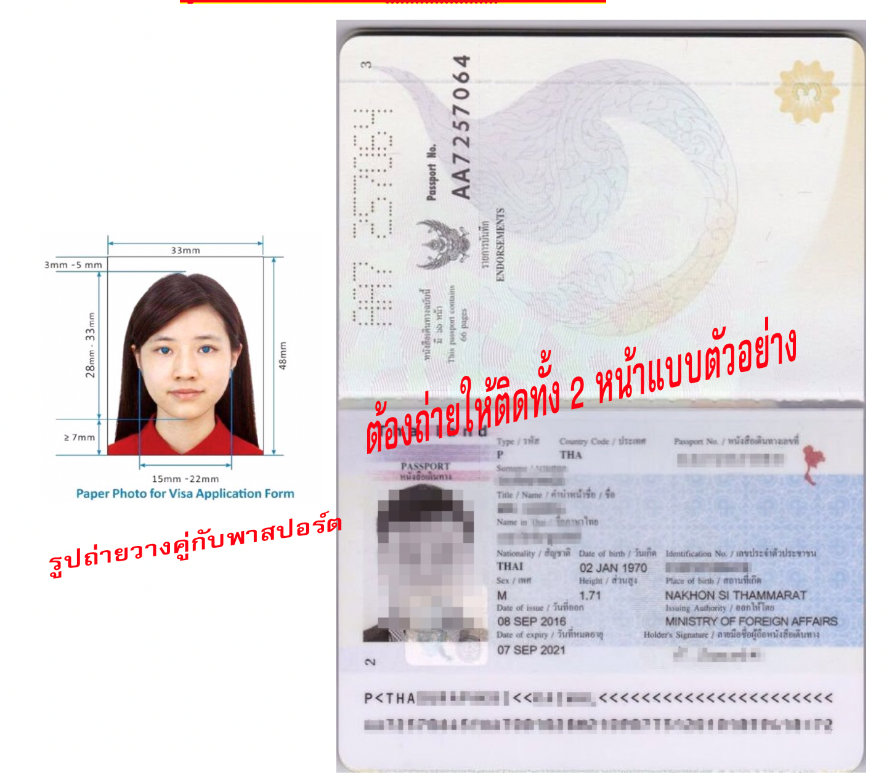 ท่านใดที่เคยไป 24 ประเทศดังนี้ ไม่สามารถใช้วีซ่ากรุ๊ปเข้าจีนได้ ต้องทำการยื่นวีซ่าเดี่ยวเข้าประเทศจีน ** ขอขอบพระคุณทุกท่าน ที่มอบความไว้วางใจ ให้เราบริการ **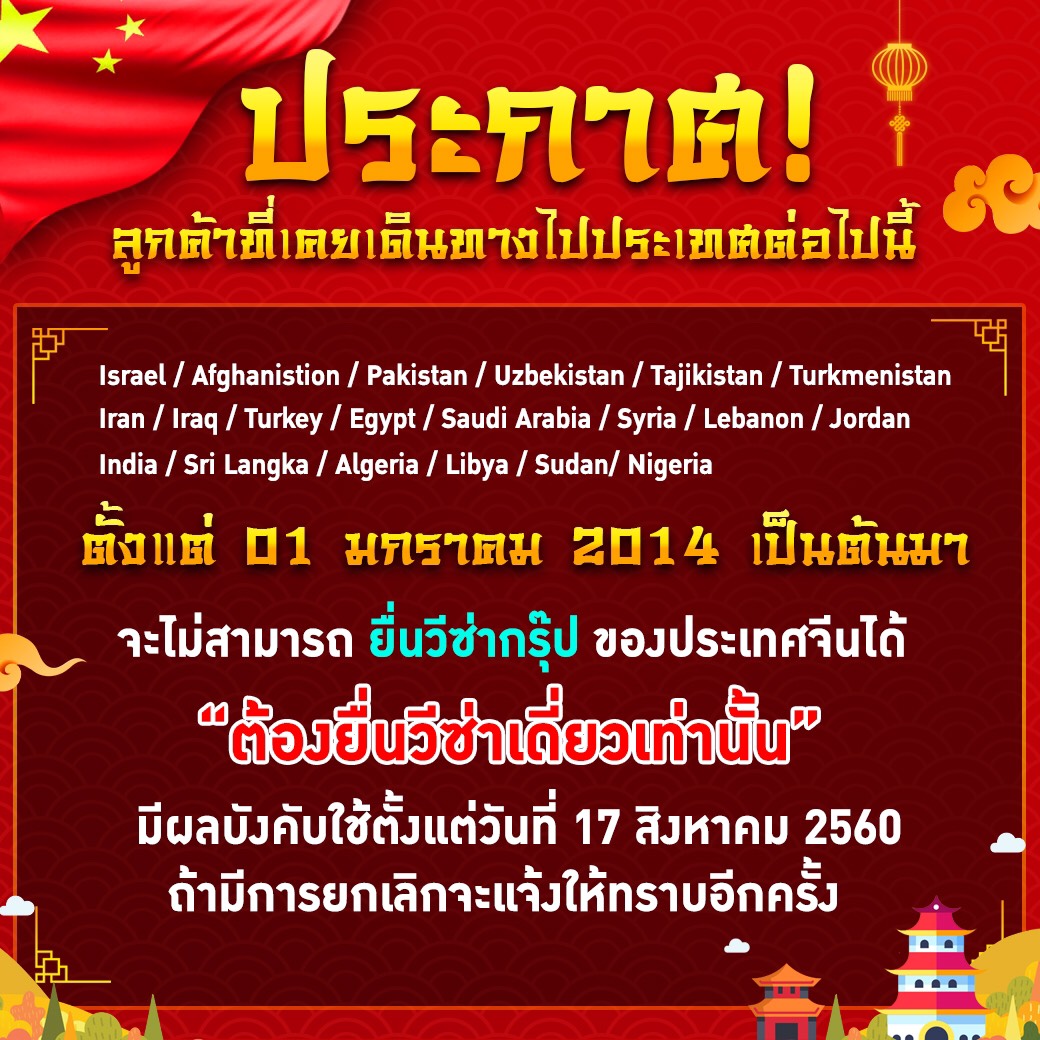 CZ8464BKK (กรุงเทพ)- PVG (เซียงไฮ้)02.00 - 07.20CZ8463PVG (เซียงไฮ้)- BKK (กรุงเทพ)21.15 - 00.50วันที่  กรุงเทพฯ – สนามบินสุวรรณภูมิ                                                           (-/-/-)วันที่ สนามบินสุวรรณภูมิ – สนามบินผู่ตง– เมืองเซี่ยงไฮ้-หางโจว-ล่องเรือขุดโบราณต้านวิ่นเหอ-ถนนโบราณวินเหอ-นั่งรถไฟความเร็วสูง                                                                            (B/L/D)                           วันที่  เมืองหังโจว – ร้านยางพารา –อู๋ซี- สวนหยวนถ้อจู่+ล่องเรือชมวิวดอกไม้ตามฤดู-ร้านไข่มุก-พิพิภัณฑ์ดินทราย-ถนนโบราณฉงอัน                                                                   (B/L/D)                         วันที่  เซียงไฮ้-ร้านบัวหิมะ – ตลาดร้อยปี – หาดไว่ทาน – ร้านผ้าไหม – ถนนนานกิง – ร้าน Starbucks ที่ใหญ่ที่สุดในโลก       (B/-/D)       วันที่ ร้านหยก-ถนนเทียนจี่ฝ่าง-ซินเทียนตี้-สนามบินผู่ตง(เซี่ยงไฮ้)                                (B/L/D)วันที่ กรุงเทพฯ (สุวรรณภูมิ)                                                                                                    (-/-/-)                         อัตราค่าบริการอัตราค่าบริการอัตราค่าบริการอัตราค่าบริการอัตราค่าบริการอัตราค่าบริการกำหนดการเดินทางผู้ใหญ่ ห้องละ 2 – 3 ท่าน
อัตราท่านละผู้ใหญ่ 2 เด็ก 1
เด็กมีเตียง(เด็กอายุไม่เกิน 18 ปี)อัตราท่านละผู้ใหญ่ 2 เด็ก 1เด็กไม่มีเตียง(เด็กอายุไม่เกิน 18 ปี)อัตราท่านละพักเดี่ยวเพิ่มอัตรา ห้องละไม่ใช้ตั๋วเครื่องบิน อัตราท่านละวันเดินทางเดือน มกราคม 2563วันเดินทางเดือน มกราคม 2563วันเดินทางเดือน มกราคม 2563วันเดินทางเดือน มกราคม 2563วันเดินทางเดือน มกราคม 2563วันเดินทางเดือน มกราคม 256308 - 13 มกราคม 629,98912,98912,9893,0004,90013 – 18 มกราคม 628,98911,98911,9893,0004,90029 ม.ค. – 03 ก.พ.62 (เปิดเพิ่ม)9,98912,98912,9893,0004,900วันเดินทางเดือน กุมภาพันธ์ 2563วันเดินทางเดือน กุมภาพันธ์ 2563วันเดินทางเดือน กุมภาพันธ์ 2563วันเดินทางเดือน กุมภาพันธ์ 2563วันเดินทางเดือน กุมภาพันธ์ 2563วันเดินทางเดือน กุมภาพันธ์ 256303 - 08 กุมภาพันธ์ 628,98911,98911,9893,0004,90003 - 08 กุมภาพันธ์ 62(เปิดเพิ่ม)8,98911,98911,9893,0004,90005 - 10 กุมภาพันธ์ 629,98912,98912,9893,0004,90017 – 22 กุมภาพันธ์ 62
(เปิดเพิ่ม)9,98912,98912,9893,0004,90019 – 24 กุมภาพันธ์ 629,98912,98912,9893,0004,90024 – 29 กุมภาพันธ์ 628,98911,98911,9893,0004,900วันเดินทางเดือน มีนาคม 2563วันเดินทางเดือน มีนาคม 2563วันเดินทางเดือน มีนาคม 2563วันเดินทางเดือน มีนาคม 2563วันเดินทางเดือน มีนาคม 2563วันเดินทางเดือน มีนาคม 256302 – 07 มีนาคม 62 (เปิดเพิ่ม)9,98912,98912,9893,0004,90004 - 09 มีนาคม 629,98912,98912,9893,0004,90009 - 14 มีนาคม 628,98911,98911,9893,0004,90016 – 21 มีนาคม 628,98911,98911,9893,0004,90018 – 23 มีนาคม 629,98912,98912,9893,0004,900